                                                            بسمه تعالی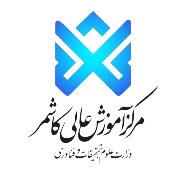                                                  وزارت علوم، تحقیقات و فناوری                                                       مرکز آموزش عالی کاشمر                                     فرم ترفیع استحقاقی سالیانه اعضای هیئت علمیمدير محترم گروه علوم و مهندسی آببا سلام :               احتراما" با عنايت به اين كه نوبت ترفيع سال جاري اينجانب ………………….. عضو هيات علمي رشته  …………………. در تاريخ  ………………..   ميباشد، خواهشمند است با عنايت به مدارك پيوست و فعاليتهاي پژوهشي و آموزشي مندرج در فرم ترفيع، اقدام لازم مبذول فرمايند. وضعيت استخدام مرتبه علمي: ………….   پايه : …………...    تاريخ آخرين ترفيع:   ……………….امتیاز ذخیره شده از پژوهشهای اصیل: (الف: …………… و ب: ………………..)                                      امتیاز ذخیره شده از سایر فعالیتهای پژوهشی: ………………..                                                                                                                                                                                            با تشکر                                                                                                                                                                                  ...............................                                                                                                                                                                                 امضاء عضو هيات علمي رئیس محترم مرکز                                                                                                                                                           شماره :   ……………………….                                                                                                                                                                             تاريخ :   ……………………….با سلام      احتراما" مدارك پيوست به همراه  فرم تكميل شده در خصوص ترفيع سنواتی سال  جاري خانم  ……………….. جهت هر گونه اقدام ايفاد ميگردد. خواهشمند است اقدام لازم مبذول فرمايند.                                                                                                                                                                                             مدير گروه                                                                                                                                                                                      .............................     دبیر محترم کمیته ترفیع مرکز                                                                                                                                                                                                                                                                                                                                                                                                                                                                                        شماره :   ………………………                                                                                                                                                                     تاريخ :     ………………………..با سلام     احتراما" با عنايت به اين كه خانم دکتر …………………. عضو هيات علمي آموزشي / پژوهشي، رشته  …………….  داراي مرتبه علمی استادیاری و پايه  ………. آخرين ترفيع خود را در تاريخ ……………. دريافت نموده است، ضمن ارسال مدارك پيوست به همراه فرم ترفيع تكميل شده مبني بر انجام فعاليتهاي آموزشي و پژوهشي در سال ……………. جهت هر گونه اقدام و طرح در جلسه ايفاد ميگردد.                                                                                                                                                                                        رئيس مرکز                                                                                                                                                                           .......................................... موادی از دستورالعمل اجرایی اعطای ترفیع سالانه و پایه تشویقی به اعضاء هیات علمی دانشگاهها و موسسات آموزش عالی استان خراسان رضوی:ماده1) امتیازات لازم برای ترفیع اعضاء هیات علمی آموزشی و پژوهشی سایر موسسات عضو هیات امناتبصره 1) ملاک و نحوه امتیازدهی بر اساس آخرین آیین نامه ارتقاء و آخرین مصوبات هیات ممیزه ذیربط میباشد. تبصره 2) کسب حداقل نمره 16 از کیفیت تدریس الزامی است.ماده 2) امتیاز آموزشی پایه از حاصل جمع امتیاز ارزشیابی دانشجویان و نظم و انضباط آموزشی برای هر درس به دست میآید.ماده 5) 50 درصد امتیاز پژوهش و فناوری برای سایر موسسات عضو هیات امنا میبایست از پژوهشهای اصیل (موارد بند ج این فرم) باشد.ماده 6) امتیازات آموزشی و پژوهش و فناوری اعضاء هیات علمی، حداکثر به مدت سه سال محاسبه و ذخیره و میشود و در صورتی که امتیازات فوق این 3 سال به 120 امتیاز برسد با رعایت سقف مجاز پایه تشویقی، مشمول یک پایه تشویقی میشود که بر اساس دستورالعمل مربوطه عمل خواهد شد.ماده 10) در صورتی که عضو هیات علمی طی سه سال متوالی حداقل امتیازات لازم برای دریافت یک پایه ترفیع را کسب نکند، با وی مطابق با ضوابط مقرر در آیین نامه استخدامی اعضاء هیات علمی رفتار میشود.الف) فعالیتهای آموزشی*  کمیت تدریس برای دوره های کاردانی 5/0 ، کارشناسی 1 و کارشناسی ارشد یا دکتری 25/1 بازای هر واحد درسی.تبصره 1: اگر عضو هيات علمي در يك نيمسال تحصيلي يك درس را در چند كلاس مختلف تدريس نمايد، امتياز كسب شده براي اولين كلاس با ضريب 1 و براي كلاسهاي تكراري با ضريب يك دوم منظور مي شود.تبصره 2: اگر چند عضو هيات علمي يك درس را به طور مشترك در يك كلاس تدريس نمايند امتياز آن درس بر تعداد همكاران به ميزان مشاركت آنان در تدريس تقسيم مي شود.ب: کیفیت تدریسصفر تا 99/1 امتیاز برای نتایج ما بین 16 تا 99/172 تا 99/3 امتیاز برای نتایج ما بین 18 تا 99/184 تا 8 امتیاز برای نتایج مابین 19تا 20نتیجه ارزشیابی کیفیت تدریس را ضمیمه نماییدج) فعالیت پژوهشی1) پژوهشهای اصیل1-1) مقاله علمی پژوهشی1-2) مقاله کامل همایشی1-3) طرحهای پژوهشی و فناوری برون دانشگاهی 1-4) تولید دانش فنی/ اختراع یا اکتشاف (بند 8 ماده 3 آیین نامه ارتقاء)1-5) تالیف و تصنیف کتاب1-6) مقاله علمی ترویجی1-7) اثر بدیع و ارزنده هنری2- سایر فعالیتهای پژوهشی2-1) داوری و نظارت بر فعالیتهای پژوهشی2-2) راهنمایی و مشاوره پایان نامههای دانشجویی3-2) گزارش‌های علمی طرح‌های پژوهشی و فناوری خاتمهيافته در داخل موسسه با تایید مدیریت پژوهشی موسسه4-2) ترجمه کتاب5-2) کسب رتبه در جشنواره‌های داخلی و خارجینظر کمیته ترفیع:الف) امتیازات آموزشی و پژوهشی جهت دریافت پایه استحقاقی قبل از اعمال امتیازات ذخیره در سنوات گذشتهب) امتیازات آموزشی و پژوهشی جهت دریافت پایه استحقاقی بعد از اعمال امتیازات ذخیره در سنوات گذشته*: با توجه به ماده 7 دستورالعمل اجرایی اعطای ترفیع سالانه و پایه تشویقی به اعضای هیات علمی دانشگاهها و موسسات آموزش عالی استان خراسان رضوی (مصوب هیات امنا در تاریخ 01/12/1397) در محاسبه این امتیاز ضریب 25/1 لحاظ گردیده است.توضیحات: کسب امتیاز 8/4 در ردیف آموزشی پایه برای رسیدن به امتیاز 6 کافی است (اعمال ضریب 25/1 به دلیل نداشتن دورههای تحصیلات تکمیلی).کسب امتیاز 68/1 در ردیف پژوهشهای اصیل (الف) برای رسیدن به امتیاز 1/2 کافی است (اعمال ضریب 25/1 به دلیل نداشتن دورههای تحصیلات تکمیلی).کسب امتیاز 72/0  در ردیف پژوهشهای اصیل (ب) برای رسیدن به امتیاز 9/0 کافی است (اعمال ضریب 25/1 به دلیل نداشتن دورههای تحصیلات تکمیلی).کسب امتیاز 4/2  در ردیف سایر فعالیتهای پژوهشی برای رسیدن به امتیاز 3 کافی است (اعمال ضریب 25/1 به دلیل نداشتن دورههای تحصیلات تکمیلی).پ) پایه تشویقی: اعضای کمیته ترفیعنظر کمیته ترفیعات مرکز : موافقت شد         موافقت نشد         تاریخ جلسه:   معاونت محترم اداري و مالي و دبير كميته ترفيع                                                                                           شماره :   …………………….                                                                                                                                                                      تاريخ :     ……………………تقاضاي ترفيع آقاي/ خانم …. …………………. عضو هيات علمي آموزشي / پژوهشي، رشته  …………… در جلسه …………………………كميته ترفيع مرکز در تاريخ  …….……… مورد بررسي قرار گرفت و با اعطای پایه …… جهت ترفيع ايشان در سال جاري …………….. موافقت گرديد. لذا خواهشمند است اقدامات لازم در خصوص ترفيع نامبرده با رعايت ساير ضوابط معمول گردد.                                                                                                                           دکتر هادی معماریان خلیل آباد                                                                                                                                     رئیس مرکز آموزش عالی کاشمرحداقل امتیاز سالانهاستادیاردانشیاراستاداز فعالیتهای آموزشی پایه654از فعالیتهای پژوهشی و فناوری678مجموع امتیاز121212الف: کمیت تدریس نیمسال اول سال تحصیلی 1399-1400   الف: کمیت تدریس نیمسال اول سال تحصیلی 1399-1400   الف: کمیت تدریس نیمسال اول سال تحصیلی 1399-1400   الف: کمیت تدریس نیمسال اول سال تحصیلی 1399-1400   الف: کمیت تدریس نیمسال اول سال تحصیلی 1399-1400   الف: کمیت تدریس نیمسال اول سال تحصیلی 1399-1400   الف: کمیت تدریس نیمسال اول سال تحصیلی 1399-1400   الف: کمیت تدریس نیمسال اول سال تحصیلی 1399-1400   عنوان درسعنوان درسشماره درستعداد واحدمقطعامتیاز کمیت تدریسامتیاز کیفیت تدریسآموزشی پایه1آزمایشگاه فیزیک 22فیزیک 13فیزیک 14فیزیک 2 5مقدمات مکانیک حرکت انسانجمع کل امتیازات آموزشی پایه (کمیت) :  جمع کل امتیازات آموزشی پایه (کمیت) :  جمع کل امتیازات آموزشی پایه (کمیت) :  جمع کل امتیازات آموزشی پایه (کمیت) :  جمع کل امتیازات آموزشی پایه (کمیت) :  جمع کل امتیازات آموزشی پایه (کمیت) :  جمع کل امتیازات آموزشی پایه (کمیت) :  ب: کمیت تدریس نیمسال  دوم   سال تحصیلی  1398-1399  ب: کمیت تدریس نیمسال  دوم   سال تحصیلی  1398-1399  ب: کمیت تدریس نیمسال  دوم   سال تحصیلی  1398-1399  ب: کمیت تدریس نیمسال  دوم   سال تحصیلی  1398-1399  ب: کمیت تدریس نیمسال  دوم   سال تحصیلی  1398-1399  ب: کمیت تدریس نیمسال  دوم   سال تحصیلی  1398-1399  ب: کمیت تدریس نیمسال  دوم   سال تحصیلی  1398-1399  ب: کمیت تدریس نیمسال  دوم   سال تحصیلی  1398-1399  1فیزیک 12فیزیک 23فیزیک 24مقدمات مکانیک حرکت انسانجمع کل امتیازات آموزشی پایه (کیفیت) : جمع کل امتیازات آموزشی پایه (کیفیت) : جمع کل امتیازات آموزشی پایه (کیفیت) : جمع کل امتیازات آموزشی پایه (کیفیت) : جمع کل امتیازات آموزشی پایه (کیفیت) : جمع کل امتیازات آموزشی پایه (کیفیت) : جمع کل امتیازات آموزشی پایه (کیفیت) : میانگین امتیاز کیفیت تدریس نیمسال اول:(از8 نمره)میانگین امتیاز کیفیت تدریس نیمسال دوم:(از8 نمره)ردیفعنوان مقالهنام متقاضی و همکاراننام نشریهتاریخ انتشارنوع مقالهامتیاز ملاحظات1جمع کلجمع کلردیفعنوان مقالهنام متقاضی و همکارانعنوان همایشمحل برگزاریتاریخ ارائهامتیازملاحظات123جمع کلجمع کلردیفعنوان طرحکارفرمانام مجری و همکارانتاریخ شروعتاریخ پایانمیزان اعتبارامتیاز کارنامهملاحظات1جمع کلجمع کلردیفشماره بندموضوععنوان فعالیتمحل ثبتتاریخ ثبتنام متقاضی و همکارانمرجع تایید کنندهسمت در ارتباط با فعالیتنام واحد یا سازمان بهرهبردارامتیازملاحظات1جمع کلجمع کلجمع کلردیفعنوان کتابنوع فعالیتنوع فعالیتنام ناشرتاریخ انتشارنام متقاضی و همکارانامتیازملاحظاتردیفعنوان کتابتالیفتصنیفنام ناشرتاریخ انتشارنام متقاضی و همکارانامتیازملاحظات1جمع کلجمع کلردیفعنوان مقالهنام متقاضی و همکاراننام نشریهتاریخ انتشارنوع مقالهامتیاز ملاحظات1جمع کلجمع کلردیفنام اثرناشرمرجع تایید کنندهنوع اثر بدیع و ارزندهنوع اثر بدیع و ارزندهنوع اثر بدیع و ارزندهنام متقاضی و همکارانامتیازملاحظاتردیفنام اثرناشرمرجع تایید کنندههنریادبیفلسفینام متقاضی و همکارانامتیازملاحظات1جمع کلجمع کلردیفعنوان فعالیتنوع فعالیتنوع فعالیتنوع فعالیتنوع فعالیتتاریخنام مجله یا موسسهموضوع داوری و نظارتامتیازملاحظاتردیفعنوان فعالیتداوری مقاله علمی پژوهشی مجلات معتبرداوری اثربدیع و ارزنده هنریداوری کتابداوری یا نظارت بر طرح پژوهشی یا فناوریتاریخنام مجله یا موسسهموضوع داوری و نظارتامتیازملاحظات1جمع کلجمع کلردیفعنوان پایان نامهمقطع تحصیلیمقطع تحصیلینام دانشجوتاریخ دفاعدانشگاه محل تحصیل دانشجواسامی استادان راهنمااسامی استادان مشاورامتیازملاحظاتردیفعنوان پایان نامهارشددکترینام دانشجوتاریخ دفاعدانشگاه محل تحصیل دانشجواسامی استادان راهنمااسامی استادان مشاورامتیازملاحظات1جمع کلجمع کلردیفعنوان گزارش علمی طرح پژوهشی و فناوری خاتمه یافته در داخل موسسهشماره و تاریخ گواهی خاتمه طرحتاریخ انجامتاریخ انجامنوع طرحنوع طرحنوع طرحمیزان اعتبارنام متقاضی و همکاران بهترتیبامتیازردیفعنوان گزارش علمی طرح پژوهشی و فناوری خاتمه یافته در داخل موسسهشماره و تاریخ گواهی خاتمه طرحشروعپایاننظریکاربردیبنیادی و توسعهایمیزان اعتبارنام متقاضی و همکاران بهترتیبامتیاز1جمع کلجمع کلجمع کلجمع کلجمع کلجمع کلجمع کلجمع کلجمع کلجمع کلردیفعنوان کتابنوع فعالیتنام ناشرتاریخ انتشارنام متقاضی و همکارانامتیازملاحظاتردیفعنوان کتابترجمه کتابنام ناشرتاریخ انتشارنام متقاضی و همکارانامتیازملاحظات1جمع کلجمع کلردیفعنوان اثر علمی، فنی، ادبی و هنری ارائه شده در جشنوارهسطح و عنوان جشنوارهخارجیعنوان رتبه کسب شدهسال کسب رتبهامتیازردیفعنوان اثر علمی، فنی، ادبی و هنری ارائه شده در جشنوارهداخلی (خوارزمی، رازی، علامه طباطبائی، فارابی و هنری فجر و ...)خارجیعنوان رتبه کسب شدهسال کسب رتبهامتیازنوع فعالیتنوع فعالیتامتیاز لازم جهت دریافت پایهامتیاز لازم جهت دریافت پایهامتیاز کسب شدهامتیاز لازم جهت دریافت پایه با احتساب ضرایب تشویقی امتیاز محاسبه شده جهت دریافت پایه با احتساب ضرایب تشویقیامتیازات ذخیره شده از سالهای گذشتهامتیازات ذخیره شده از سالهای گذشتهامتیازات ذخیره شده از سالهای گذشتهنوع فعالیتنوع فعالیتامتیاز لازم جهت دریافت پایهامتیاز لازم جهت دریافت پایهامتیاز کسب شدهامتیاز لازم جهت دریافت پایه با احتساب ضرایب تشویقی امتیاز محاسبه شده جهت دریافت پایه با احتساب ضرایب تشویقییک سال قبلدو سال قبلسه سال قبلآموزشی پایه668/4* 6آموزشی ویژه (50% پایه)------------پژوهشهای اصیلالف) بند1، 3، 4، 5، 6، 7، 831/268/1* 1/2پژوهشهای اصیلب) بند 2 (حداکثر 30% قابل قبول)39/072/0* 9/0سایر فعالیتهای پژوهشیسایر فعالیتهای پژوهشی334/2* 3جمع کل (پایه + اصیل + سایر)جمع کل (پایه + اصیل + سایر)12126/912نوع فعالیتنوع فعالیتامتیاز لازم جهت دریافت پایهامتیاز لازم جهت دریافت پایهامتیاز کسب شدهامتیاز لازم جهت دریافت پایه با احتساب ضرایب تشویقی امتیاز محاسبه شده جهت دریافت پایه با احتساب ضرایب تشویقیامتیاز قابل ذخیره در سال جاریامتیازات ذخیره شده از سالهای گذشتهامتیازات ذخیره شده از سالهای گذشتهامتیازات ذخیره شده از سالهای گذشتهنوع فعالیتنوع فعالیتامتیاز لازم جهت دریافت پایهامتیاز لازم جهت دریافت پایهامتیاز کسب شدهامتیاز لازم جهت دریافت پایه با احتساب ضرایب تشویقی امتیاز محاسبه شده جهت دریافت پایه با احتساب ضرایب تشویقیامتیاز قابل ذخیره در سال جارییک سال قبلدو سال قبلسه سال قبلآموزشی پایه668/4* 6آموزشی ویژه (50% پایه)------------پژوهشهای اصیلالف) بند1، 3، 4، 5، 6، 7، 831/268/1* 1/2پژوهشهای اصیلب) بند 2 (حداکثر 30% قابل قبول)39/072/0* 9/0سایر فعالیتهای پژوهشیسایر فعالیتهای پژوهشی334/2* 3جمع کل (پایه + اصیل + سایر)جمع کل (پایه + اصیل + سایر)12126/912موضوع تشویقیشرح موضوعملاحظاتردیفنام و نام خانوادگیسمتامضا12345